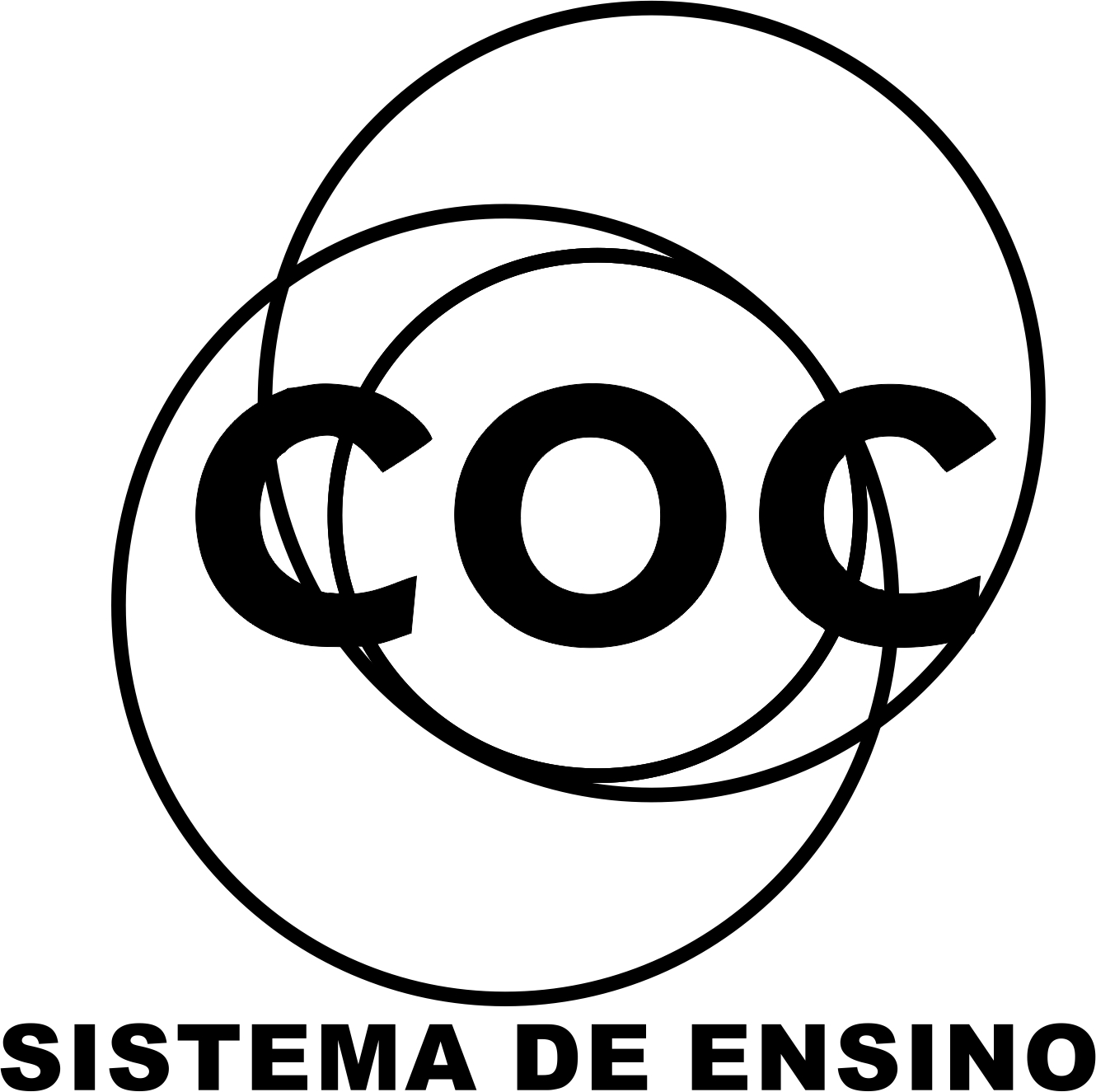 1ª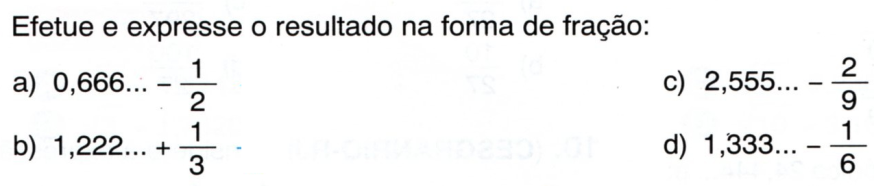 2ª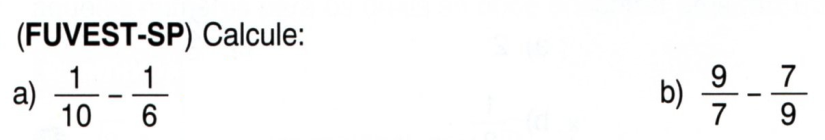 3ª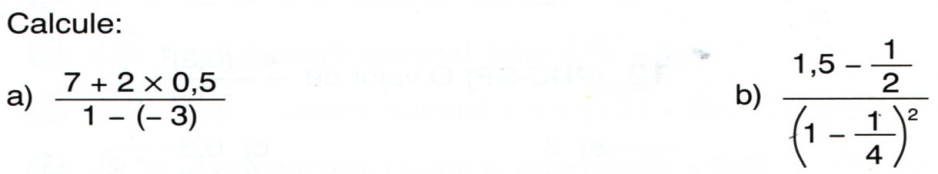 4ª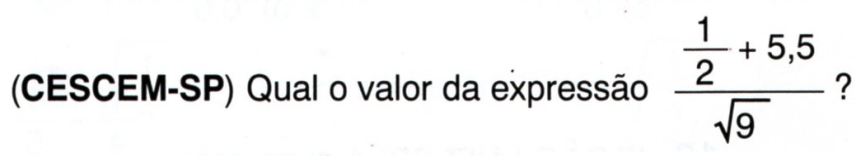 5ª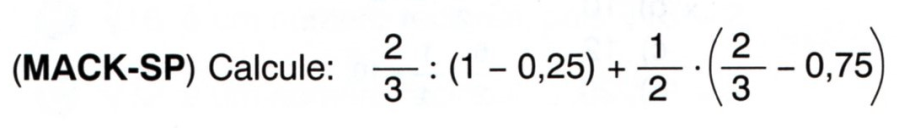 6ª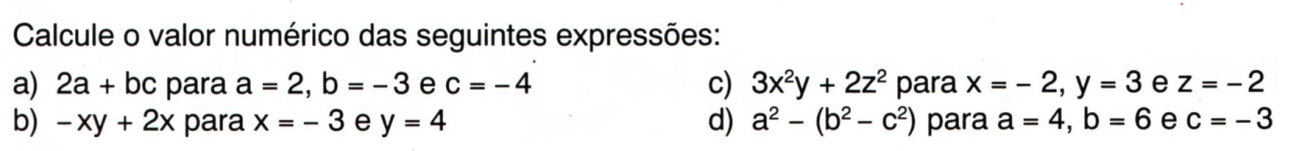 7ª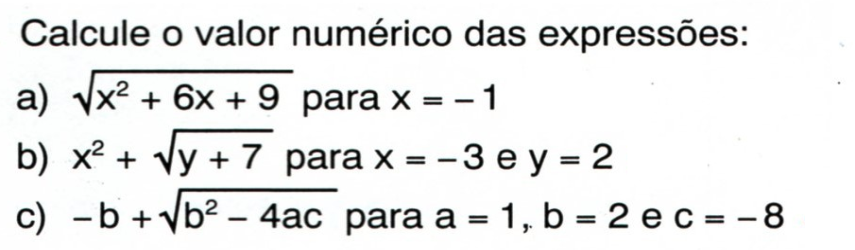 8ª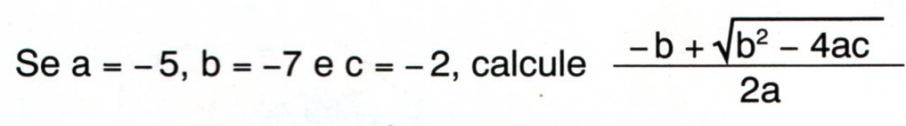 9ª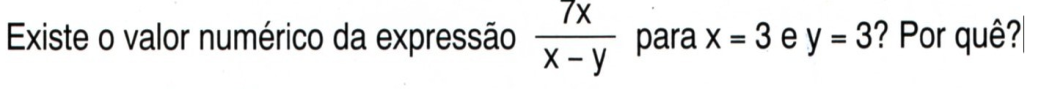 10ª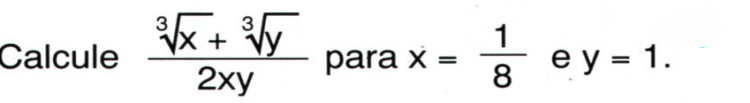 11ª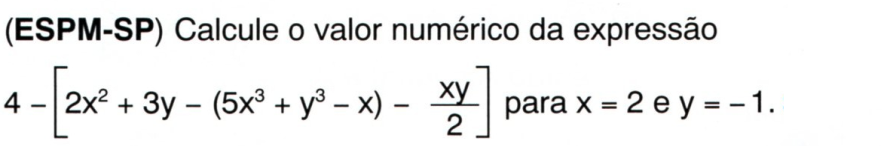 12ª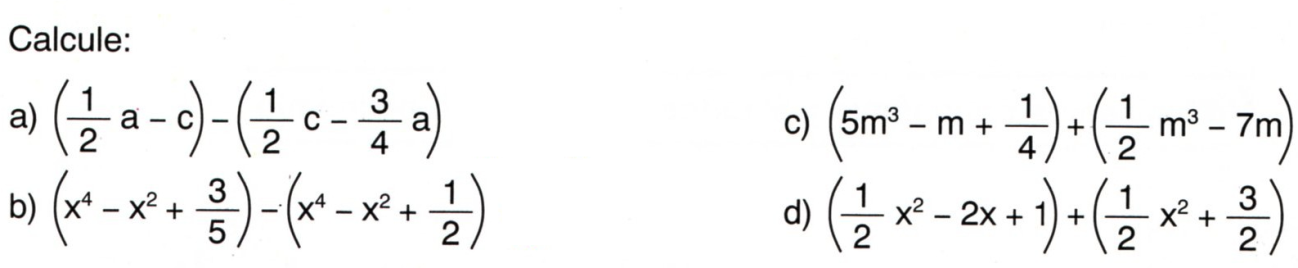 13ª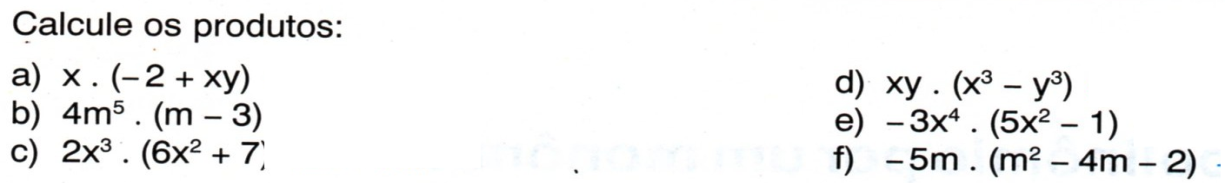 14ª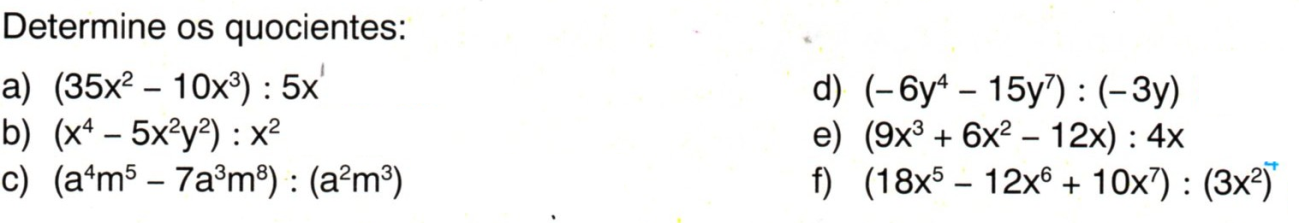 15ª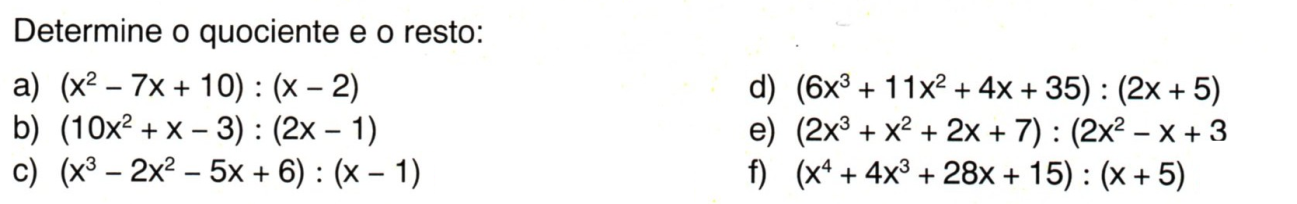 16ª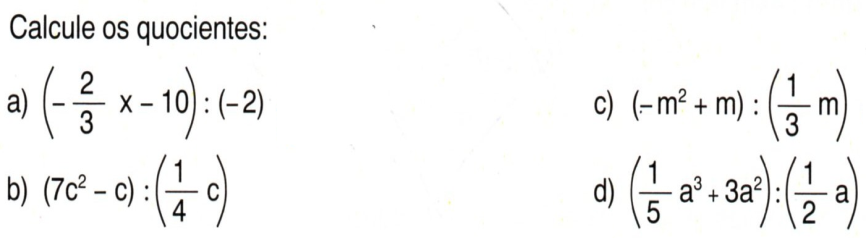 17ª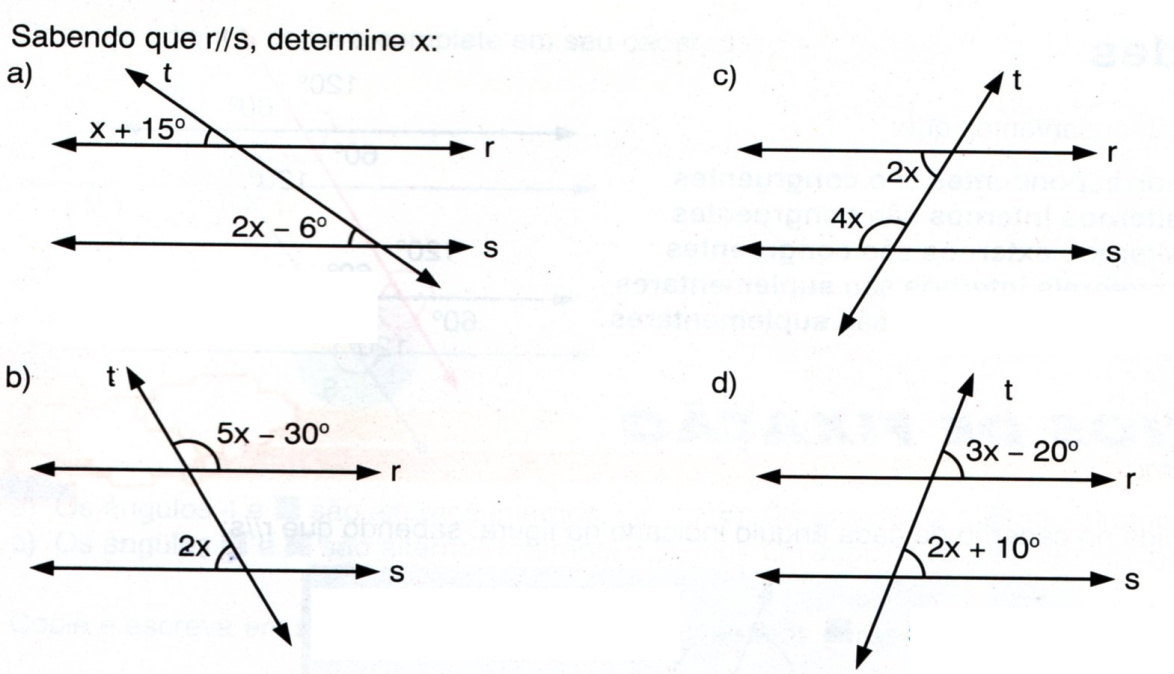 18ª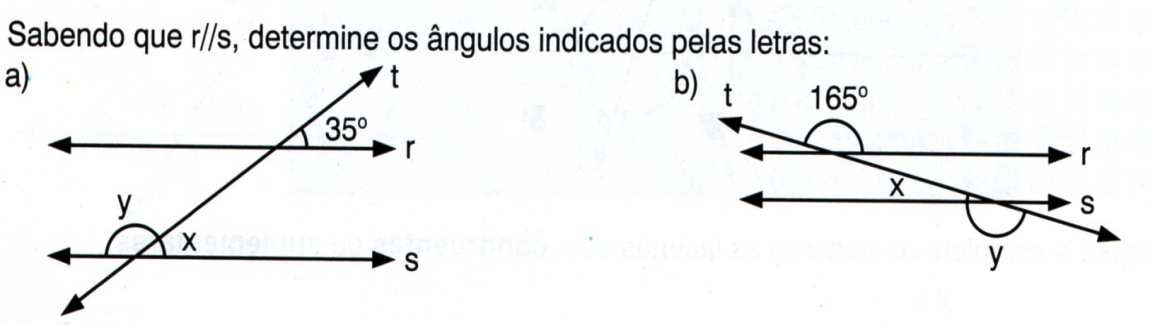 19ª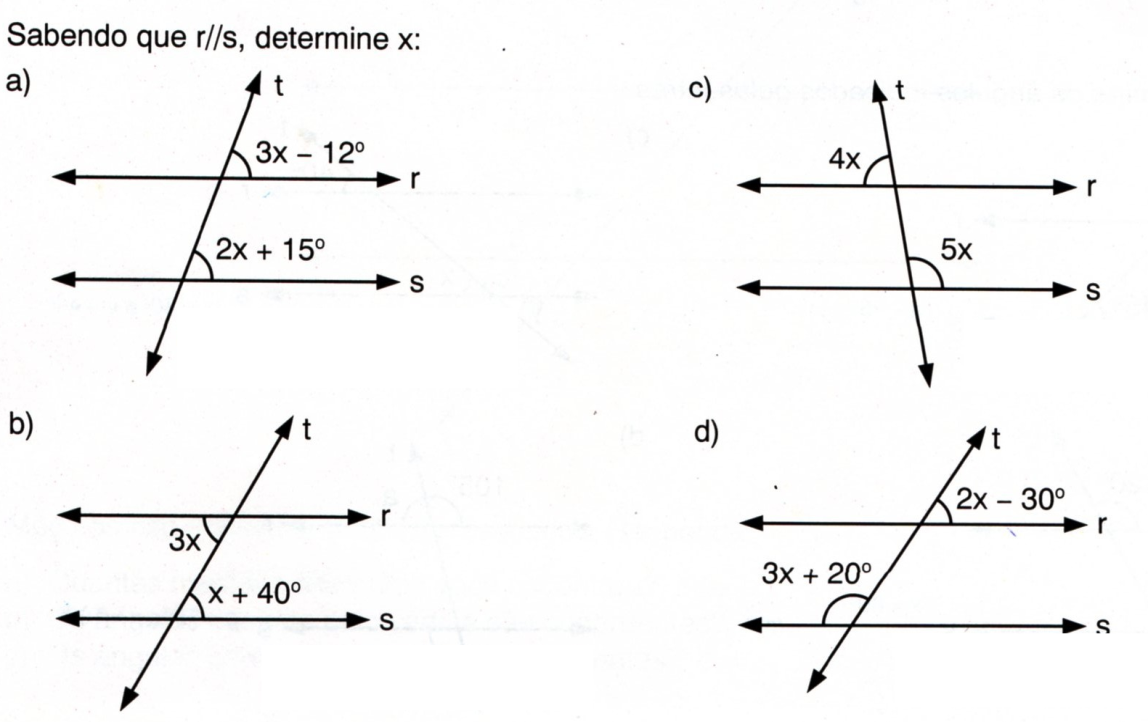 20ª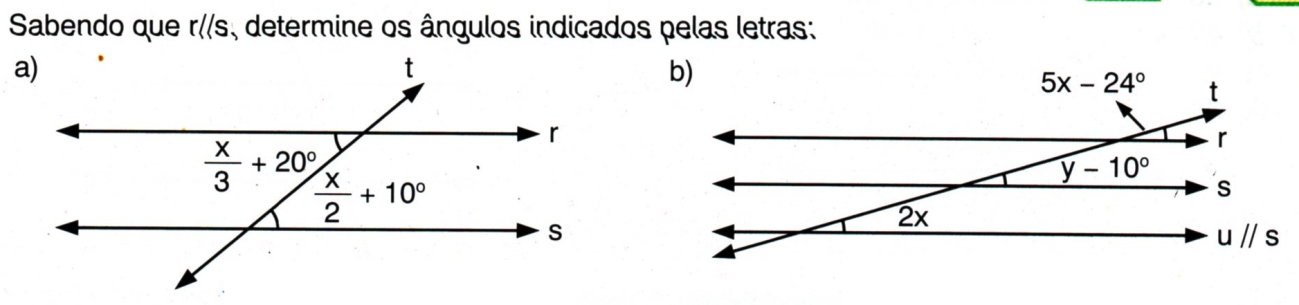 21ª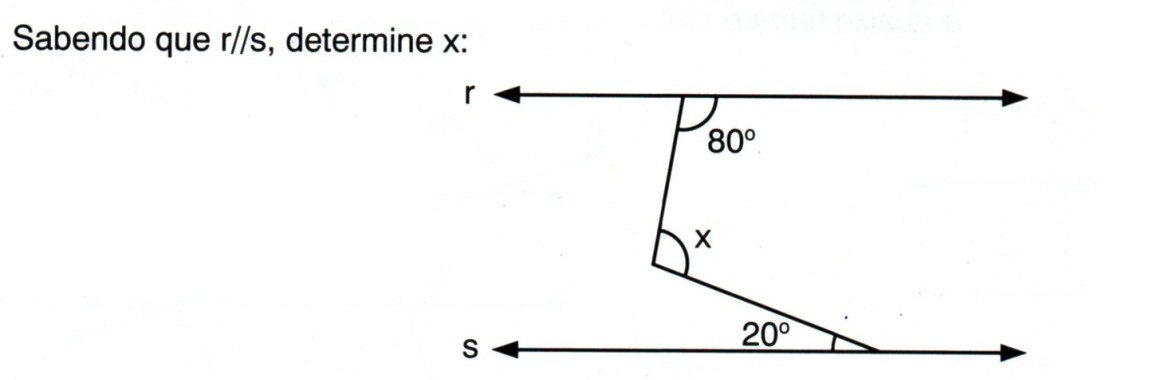 22ª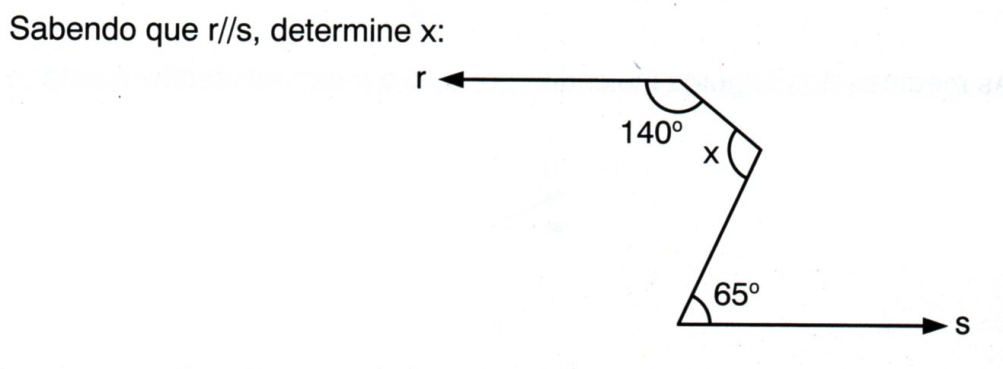 23ª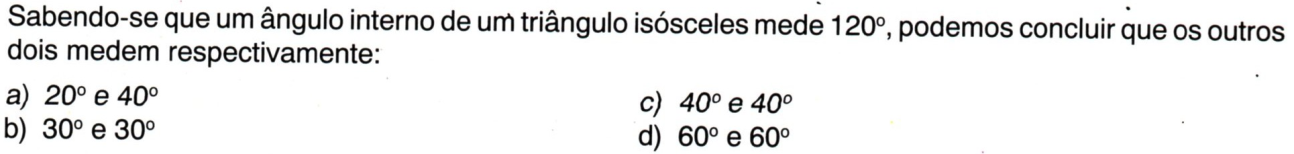 24ª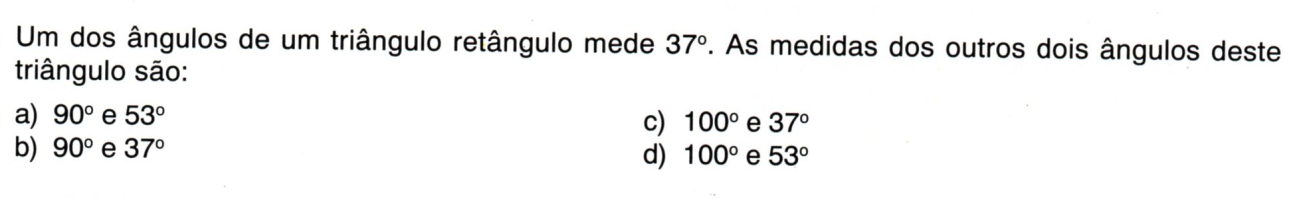 25ª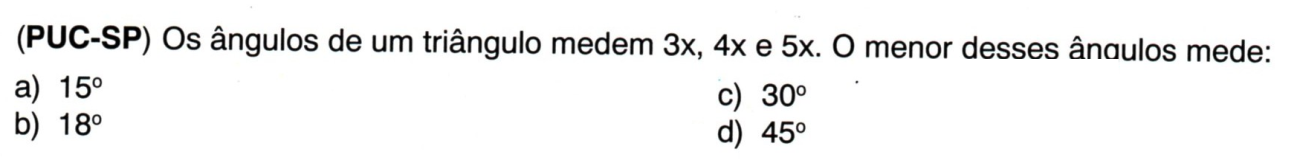 26ª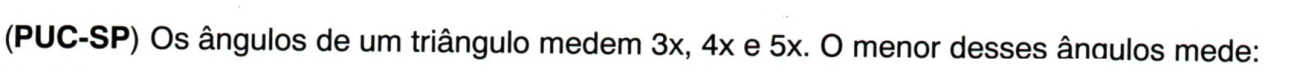 SEGUNDO BIMESTRE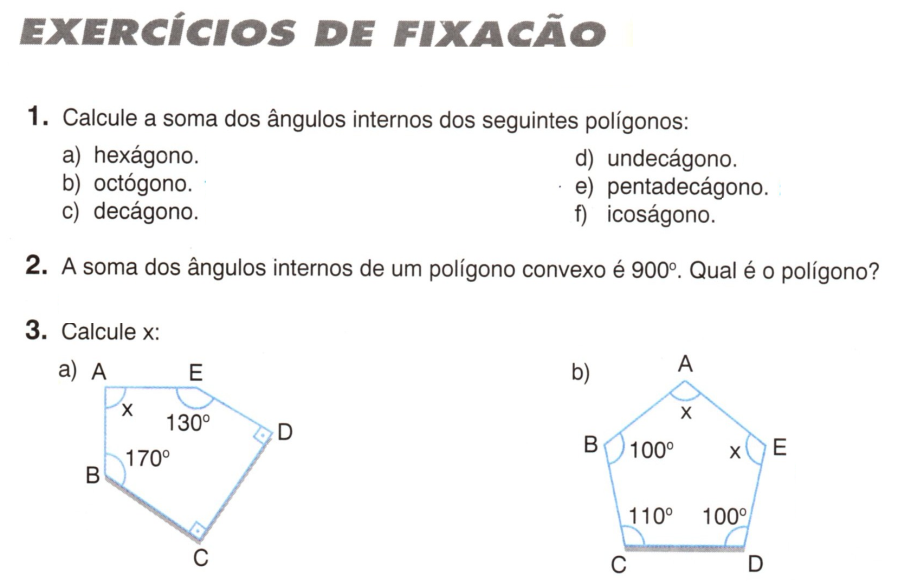 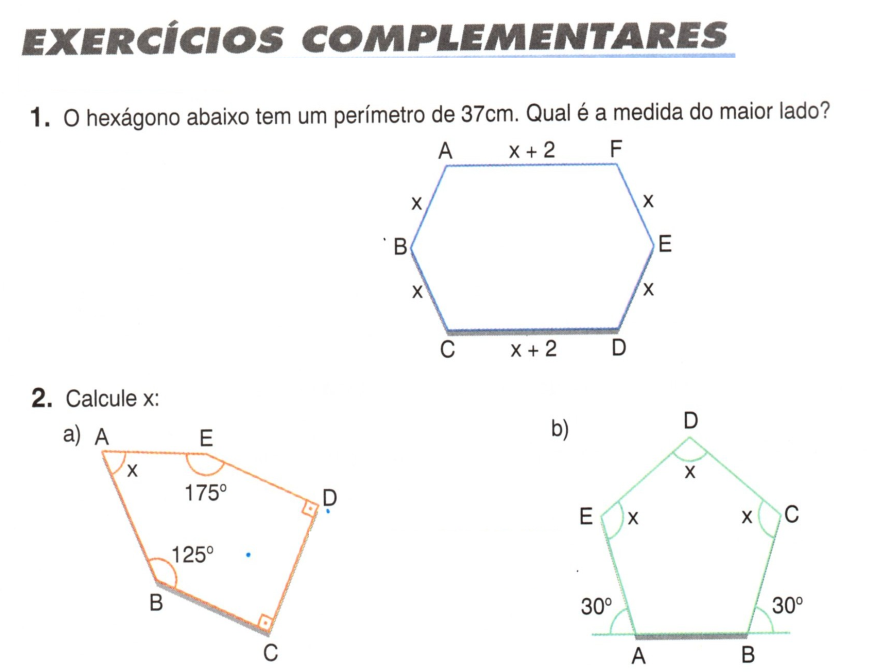 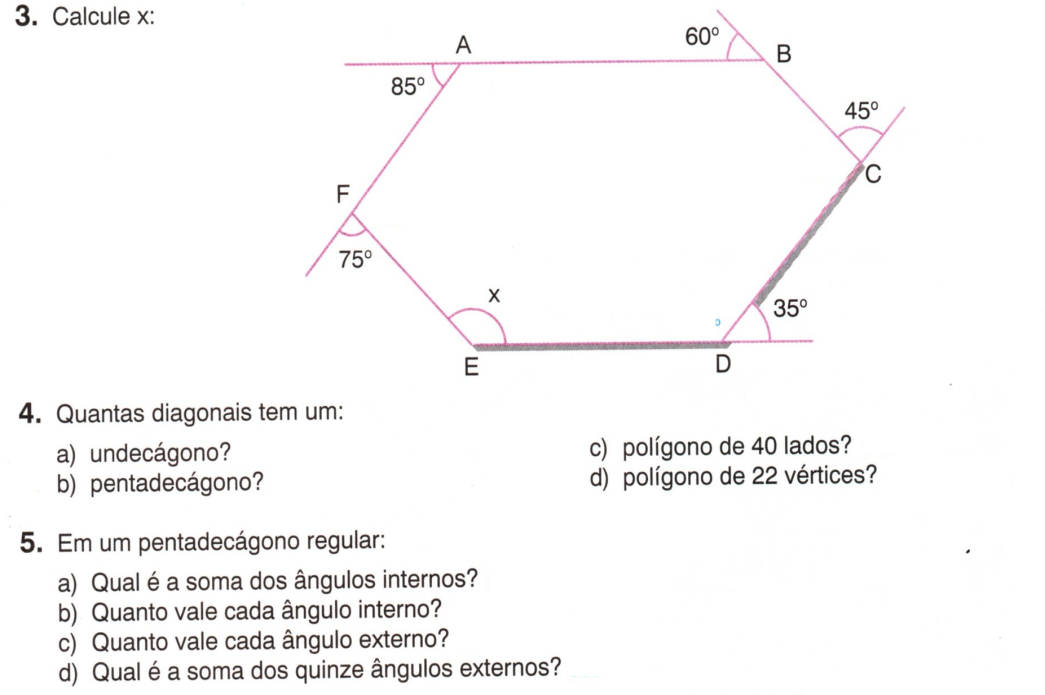 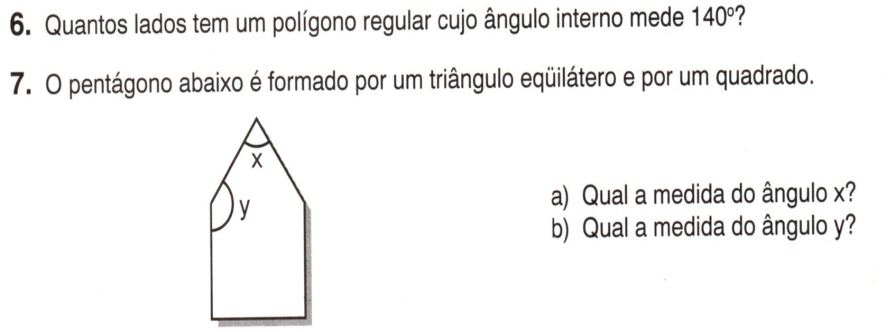 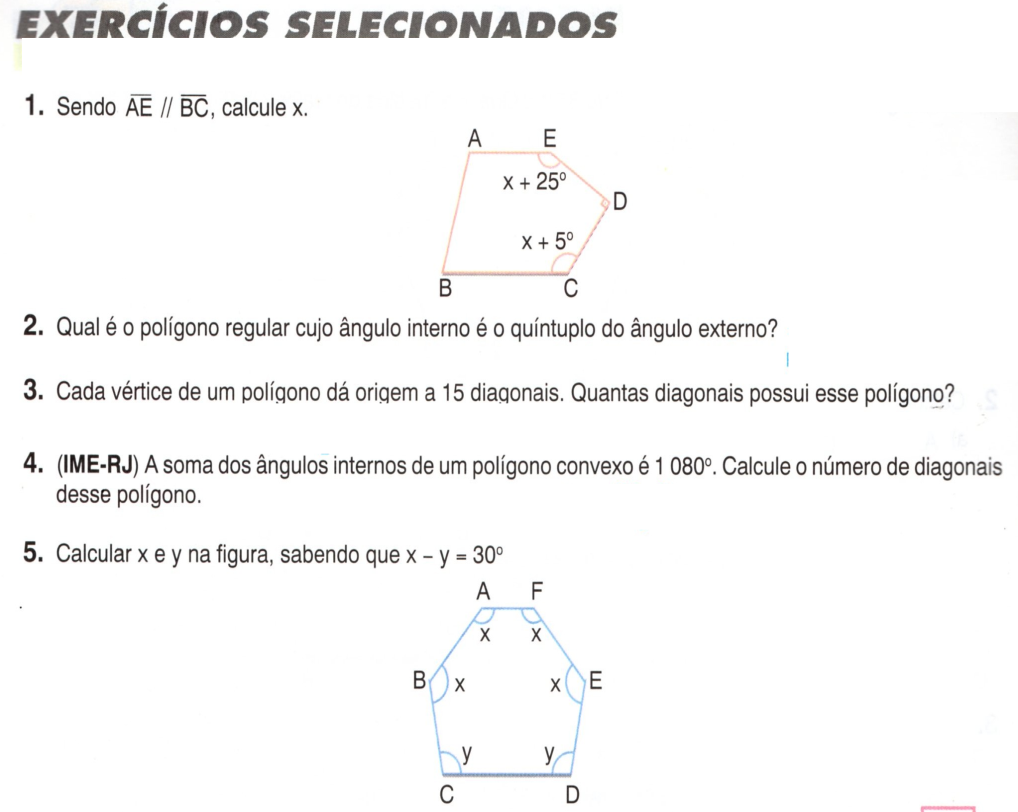 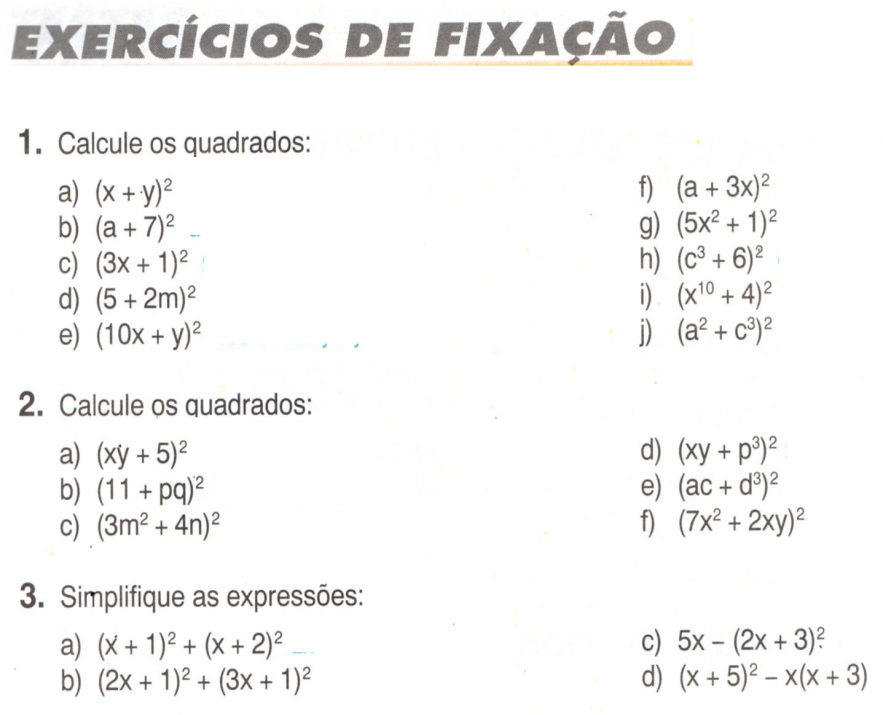 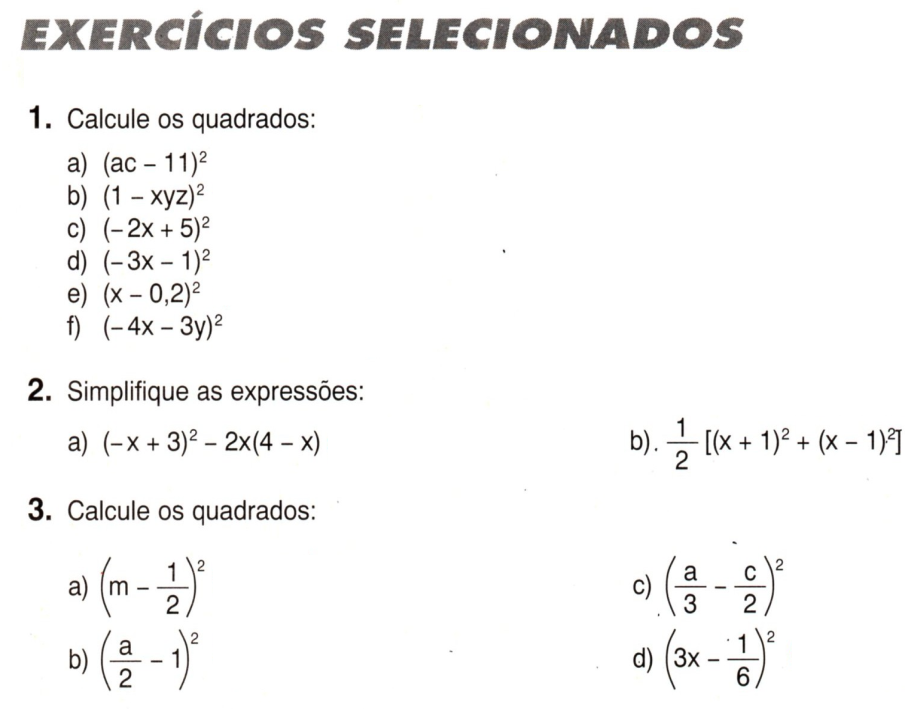 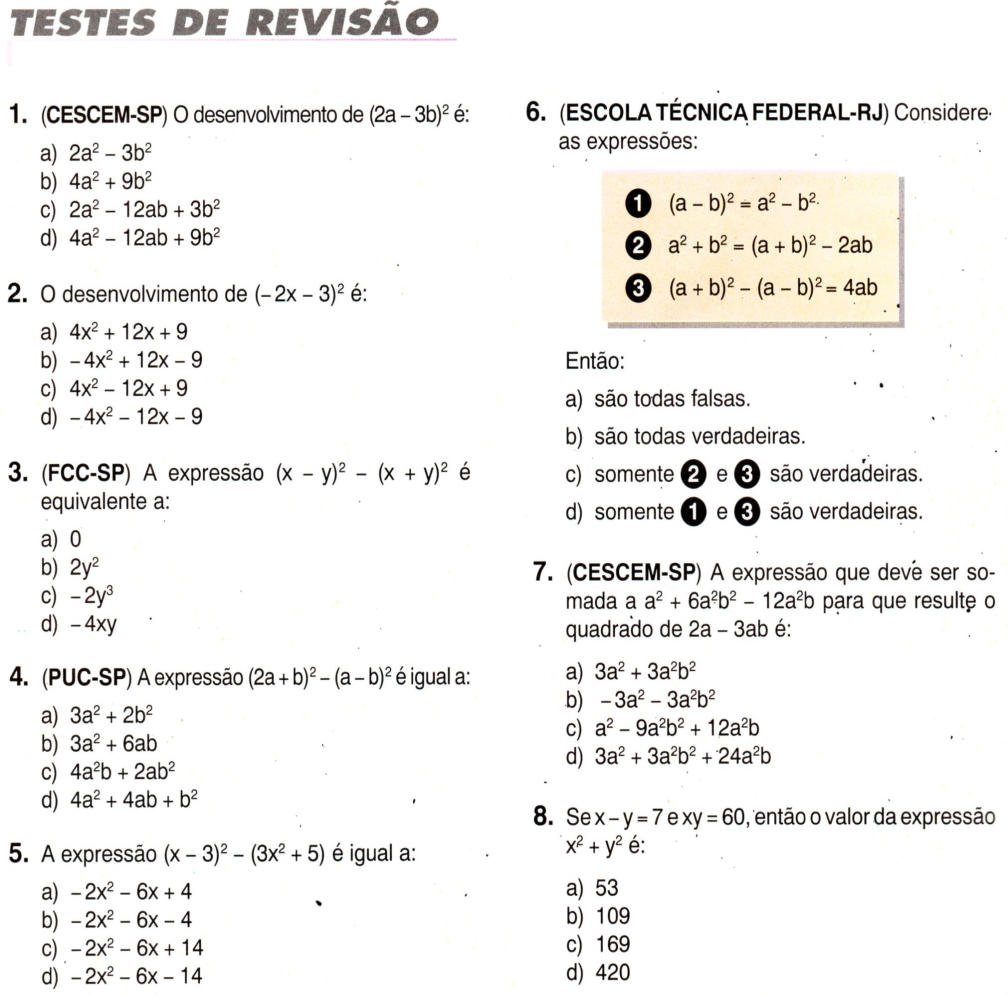 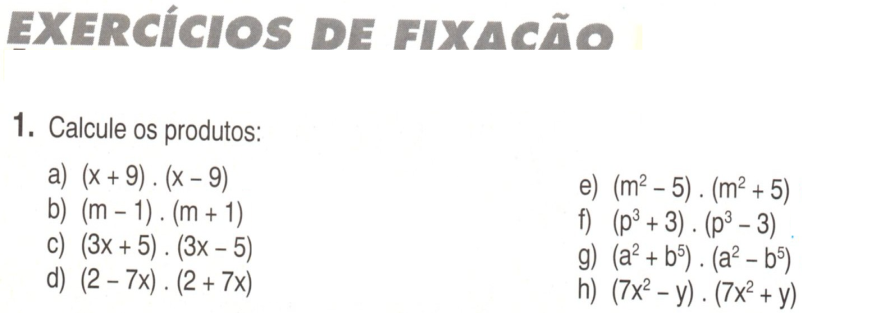 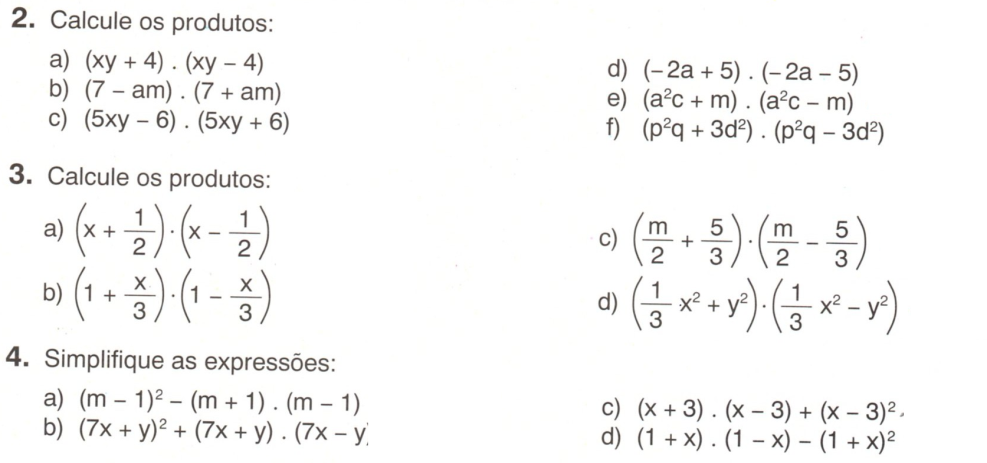 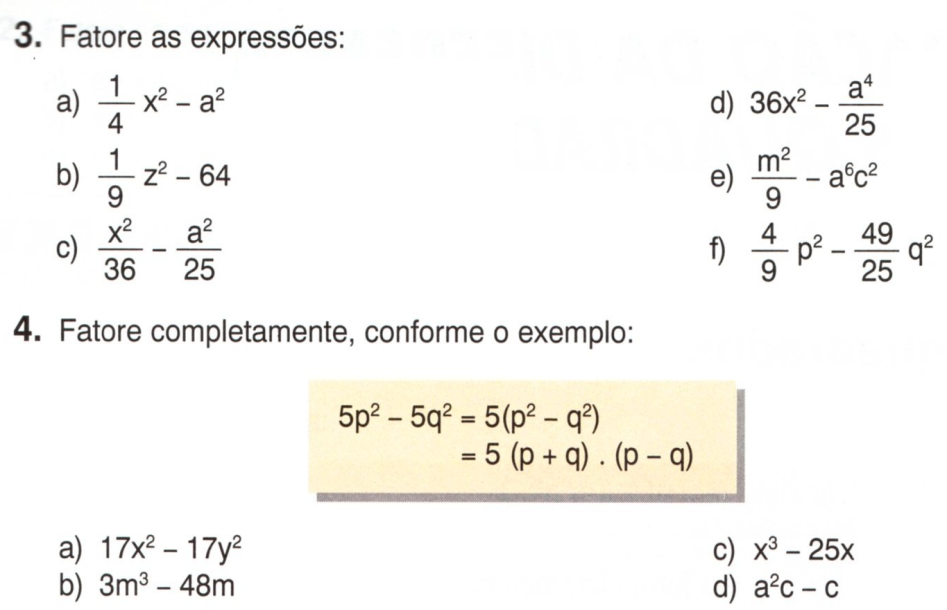 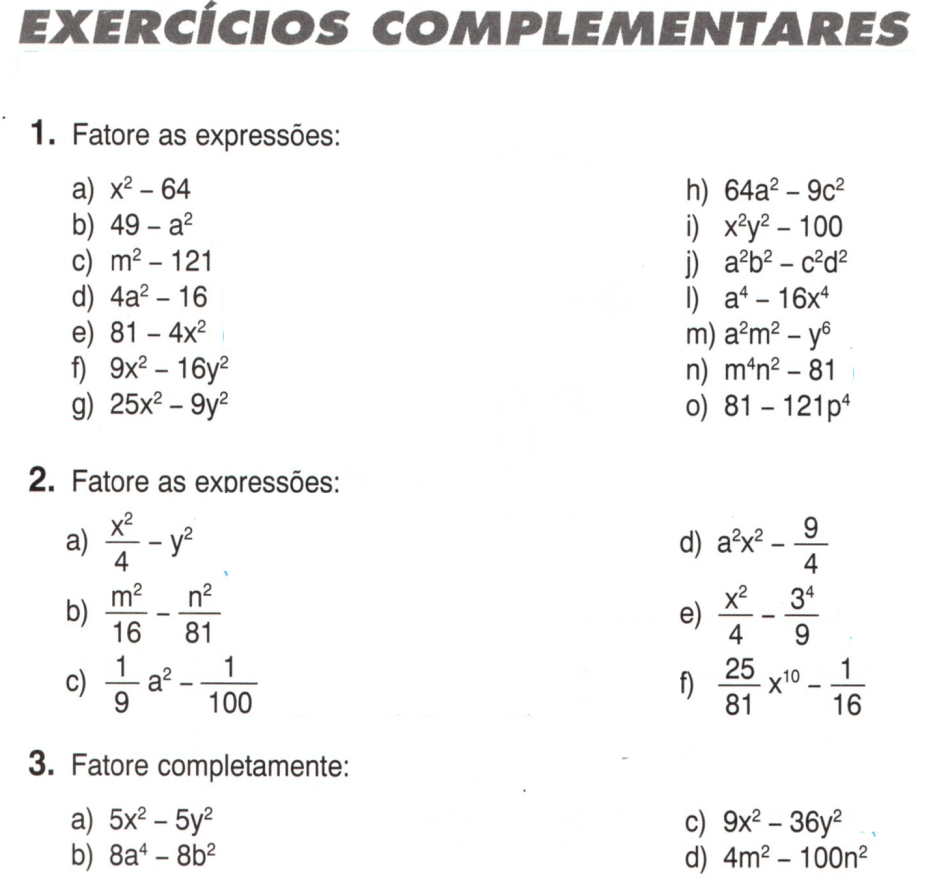 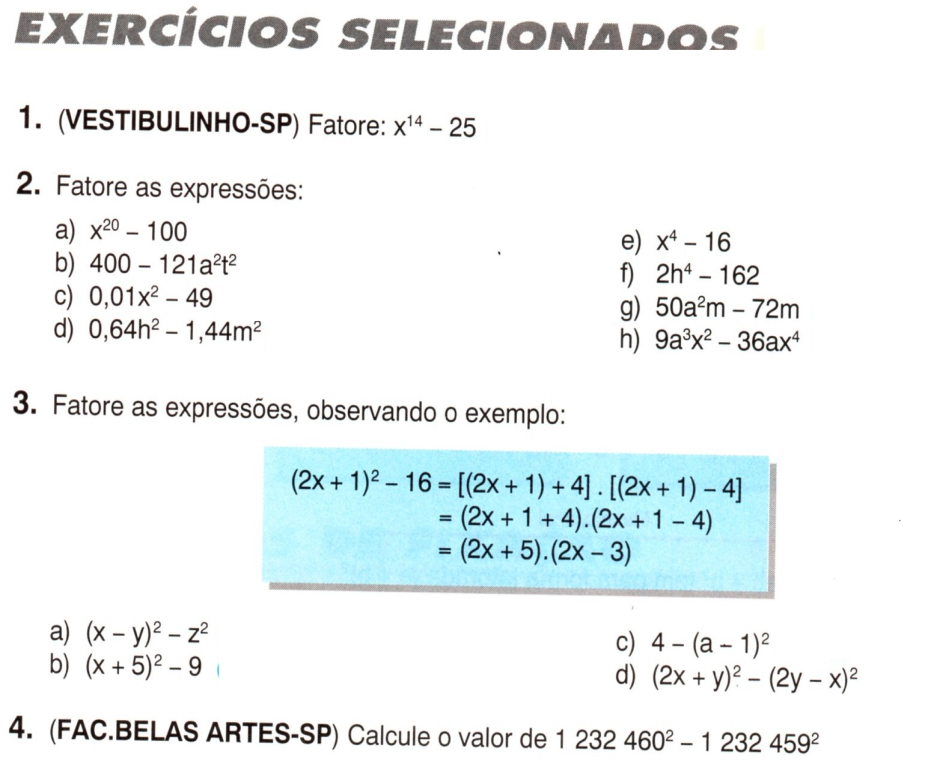 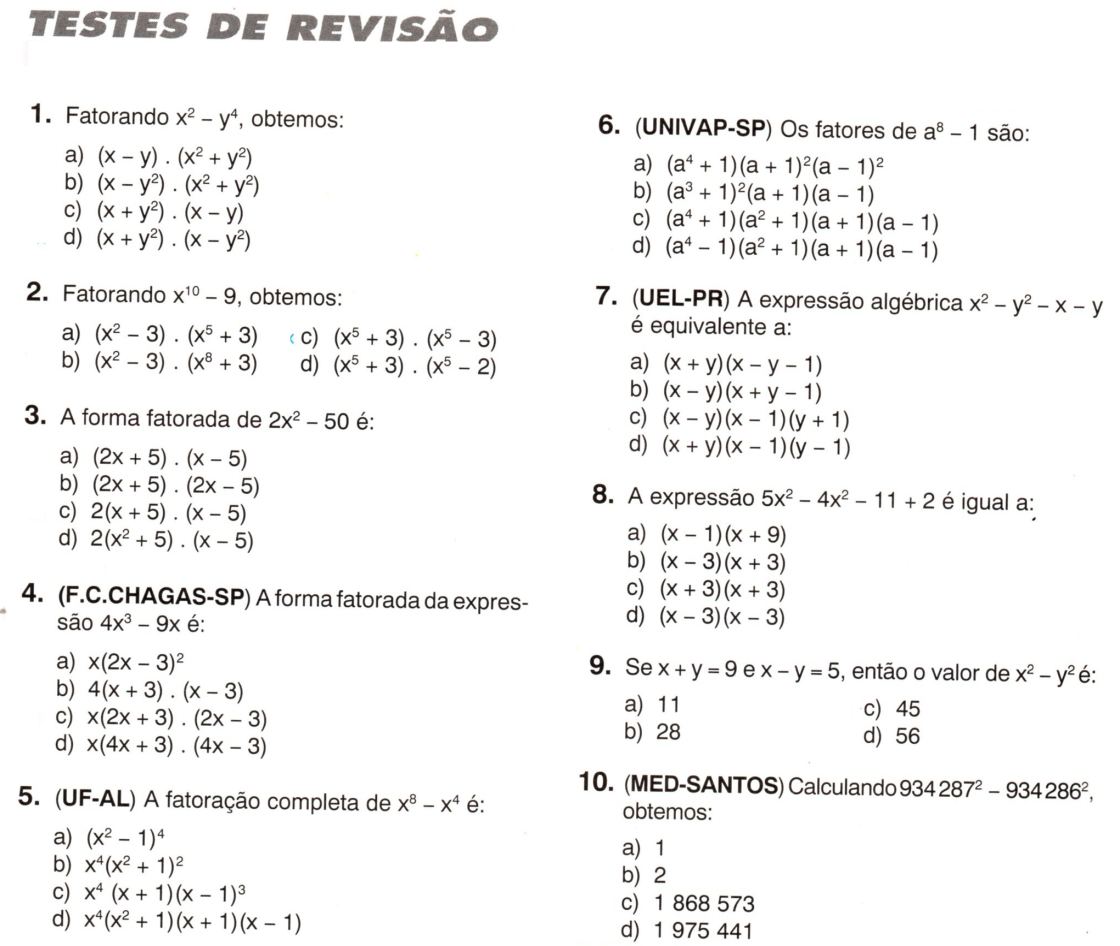 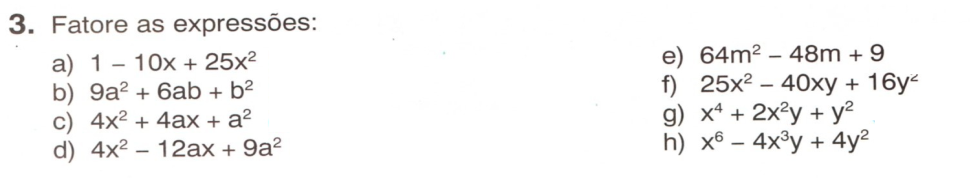 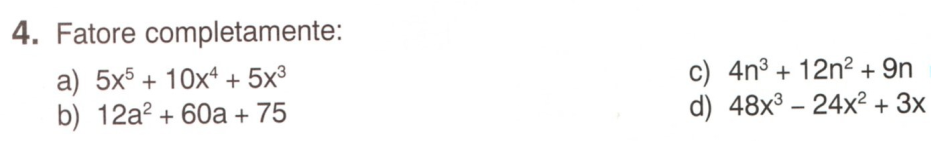 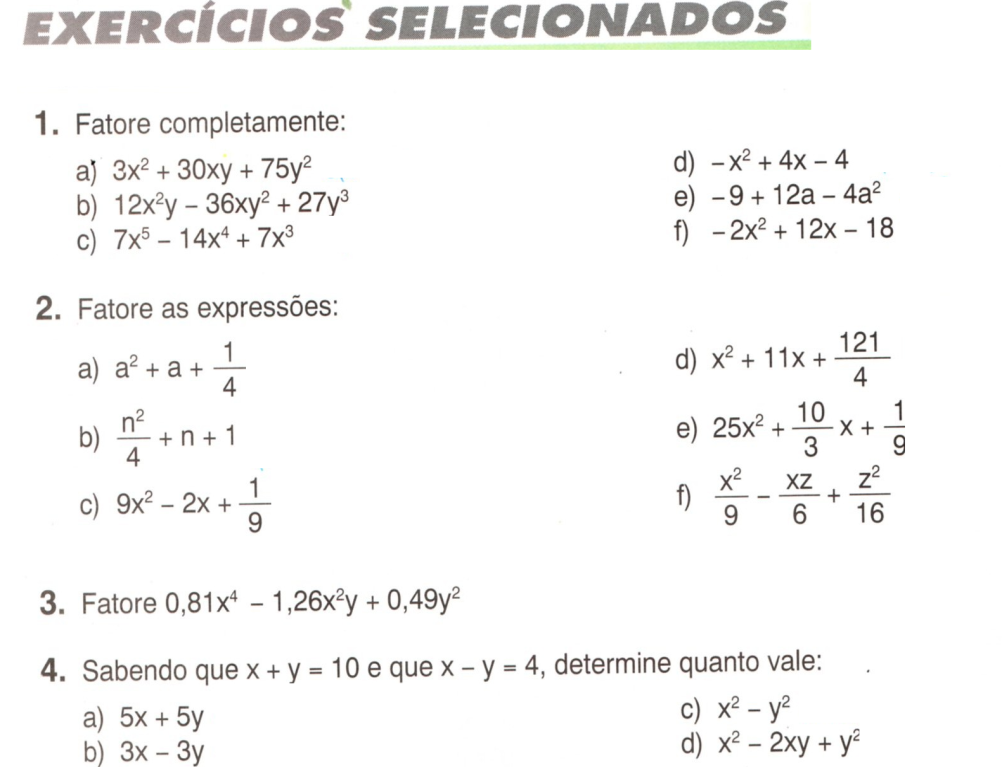 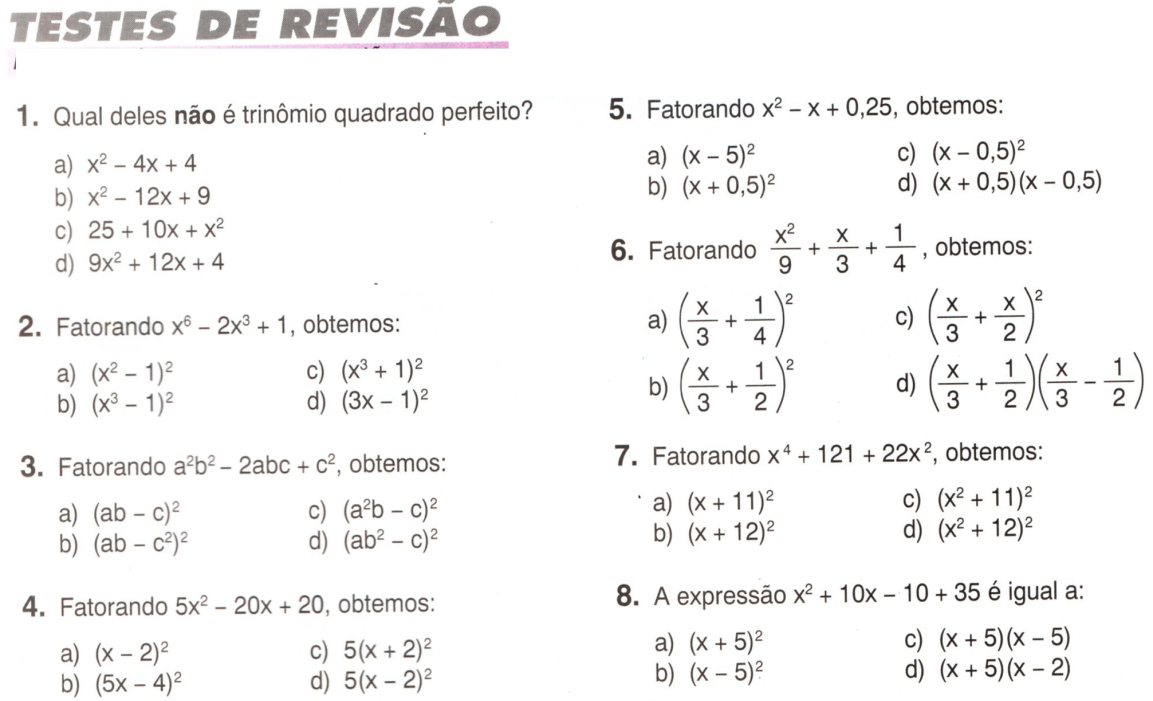 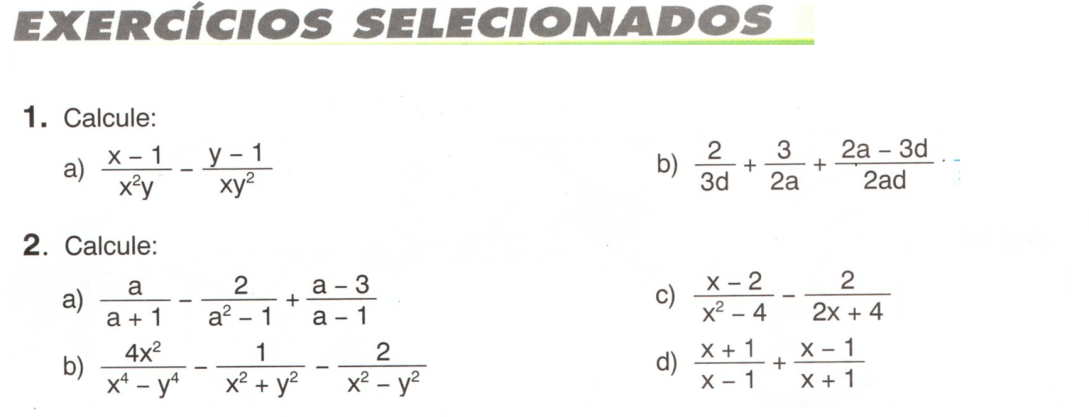 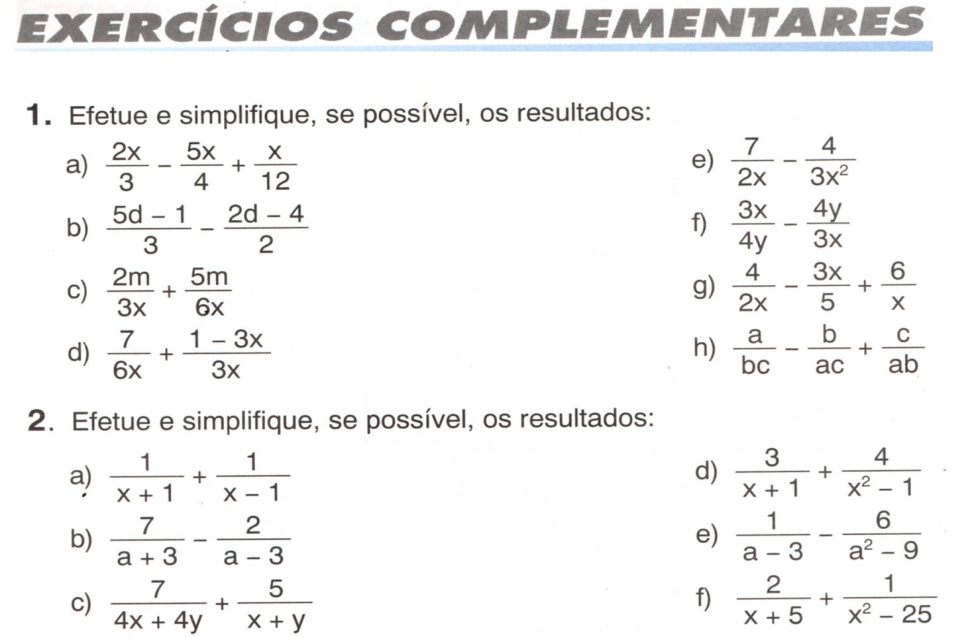 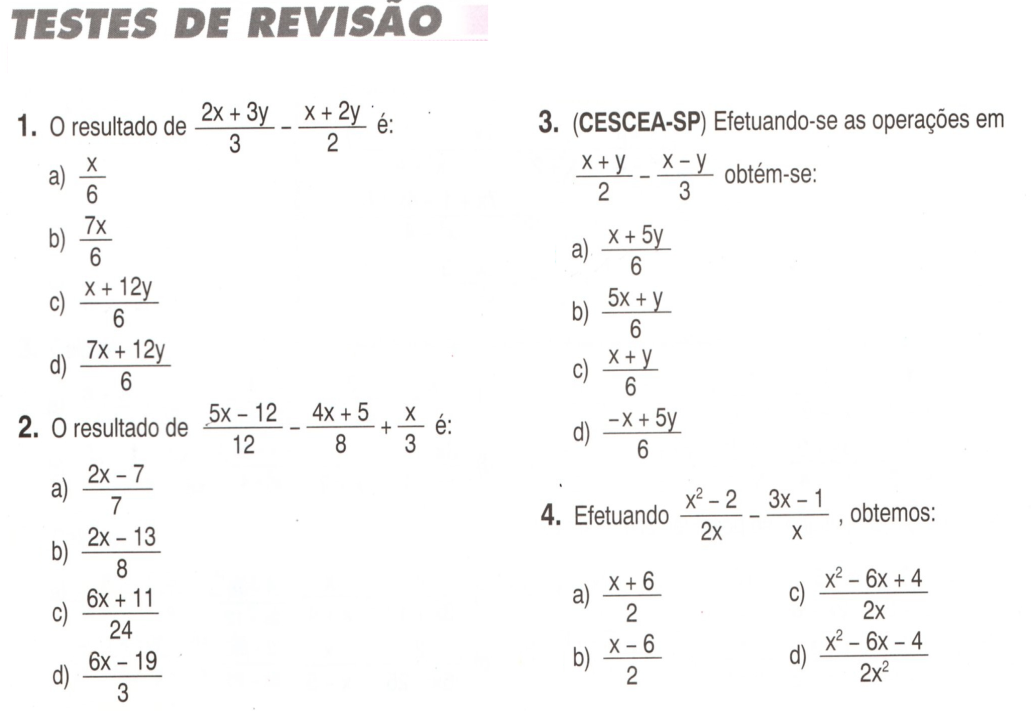 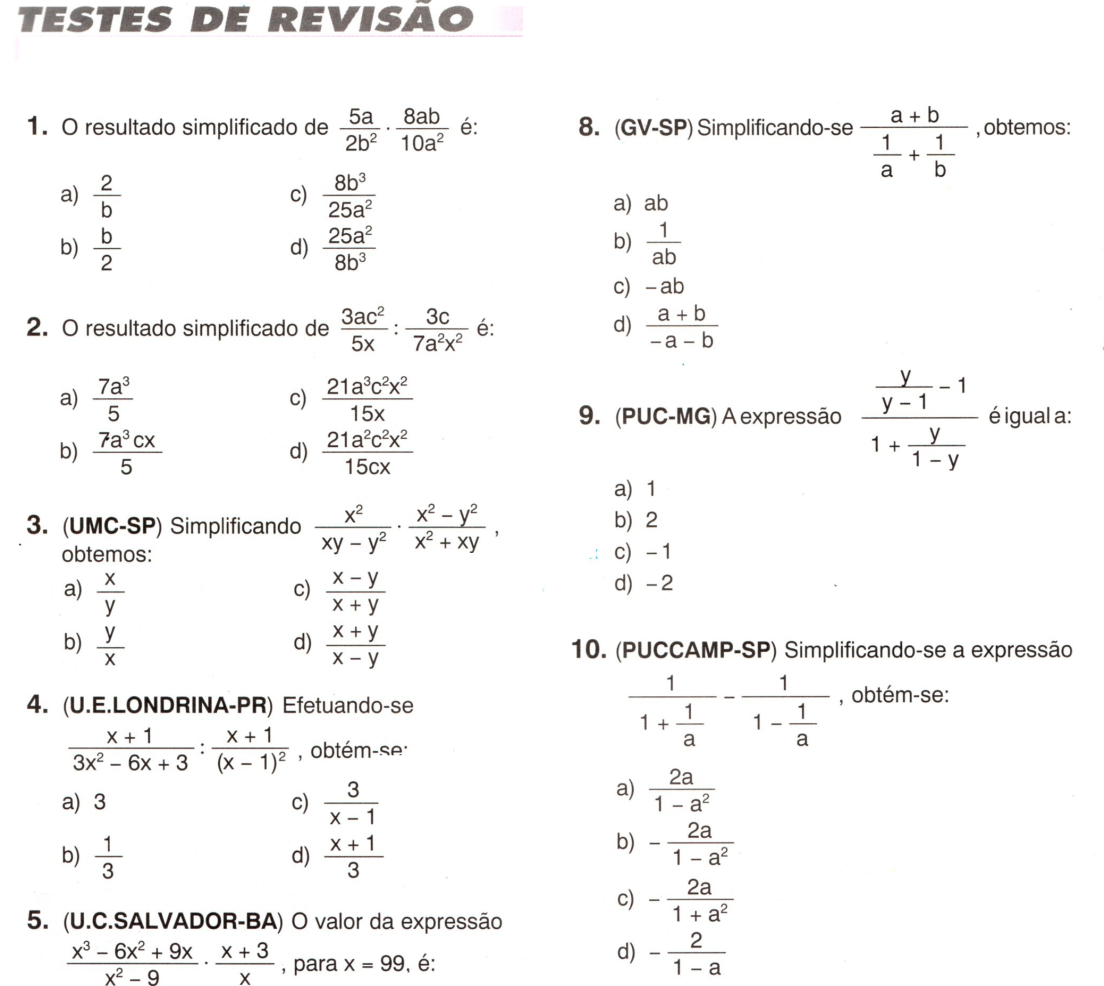 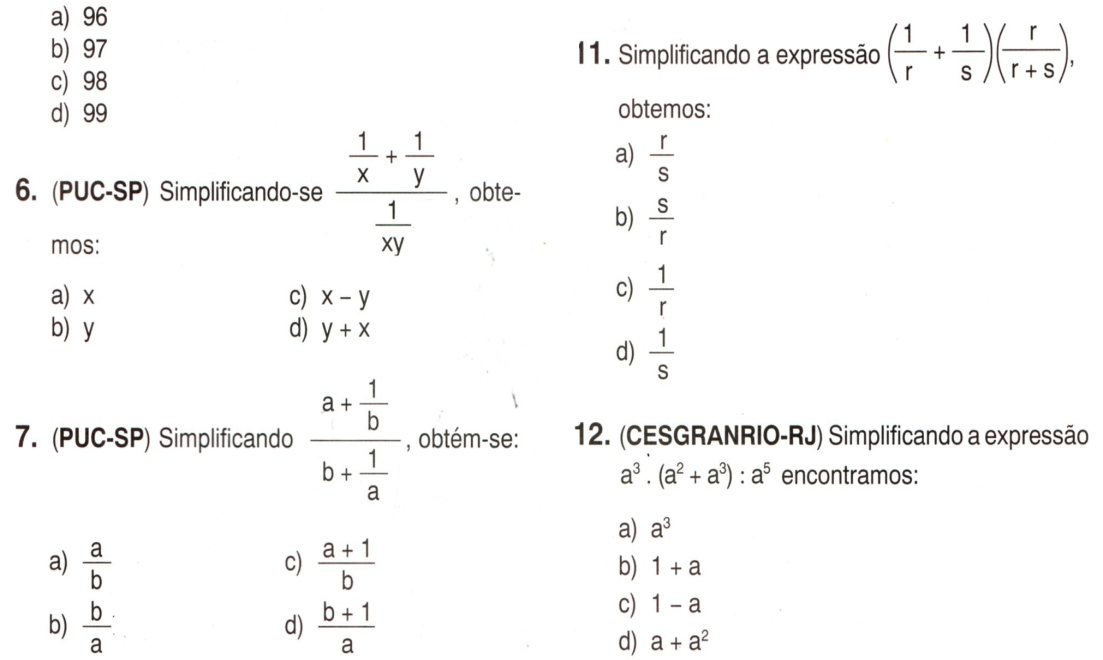 